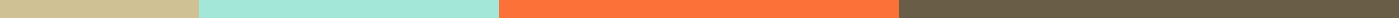 Cover Letter For Teacher with No ExperienceJane Doe
123 Maple Street
Citytown, State 12345
janedoe@email.com
(123) 456-7890
June 7, 2024Mr. Michael Smith
Principal
Sunrise Elementary School
789 Pine Avenue
Citytown, State 12345Dear Mr. Smith,I am writing to express my enthusiasm for the Elementary School Teacher position at Sunrise Elementary School, as advertised on your website. I recently graduated from State University with a Bachelor of Education, and I am eager to bring my dedication, enthusiasm, and commitment to fostering a positive learning environment to your esteemed school.Though I am a recent graduate and have not yet held a formal teaching position, my academic background and hands-on experiences have prepared me well for this role. During my studies, I completed student teaching assignments at various local schools, where I developed and implemented lesson plans for elementary students. These experiences allowed me to hone my skills in classroom management, differentiated instruction, and creating engaging and inclusive lesson plans.In addition to my coursework, I volunteered at the Citytown Community Center, where I assisted with after-school tutoring programs and organized educational activities for children. This experience further developed my ability to communicate effectively with young learners and fostered my passion for helping students succeed.I am particularly drawn to Sunrise Elementary School due to its reputation for academic excellence and its commitment to fostering a supportive and innovative learning environment. I am excited about the opportunity to contribute to your team and inspire a love of learning in your students.I am confident that my educational background, combined with my passion for teaching and dedication to student success, make me a strong candidate for this position. I would welcome the opportunity to discuss how my skills and experiences align with the needs of your school.Thank you for considering my application. I am available for an interview at your earliest convenience and can be reached at (123) 456-7890 or janedoe@email.com.Sincerely,
Jane Doe